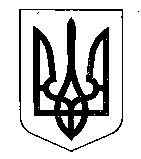 МІНІСТЕРСТВО ФІНАНСІВ УКРАЇНИНАКАЗвід 26.12.2023                           Київ                                   № 720зареєстрований в Міністерстві юстиції України 10 січня 2024 року за № 54/41399Про затвердження Змін до Порядку заповнення та подання податковими агентами Податкового розрахунку сум доходу, нарахованого (сплаченого) на користь платників податків – фізичних осіб, і сум утриманого з них податку, а також сум нарахованого єдиного внескуВідповідно до Закону України від 01 грудня 2022 року № 2823-IX «Про внесення змін до Податкового кодексу України та деяких законів України щодо підтримки позичальників, майно яких було знищено або зазнало пошкоджень внаслідок збройної агресії Російської Федерації проти України», Закону України від 10 червня 2023 року № 3157-IX «Про внесення змін до Податкового кодексу України та інших законів України щодо особливостей оподаткування сум, на які зменшено (прощено) борг фізичної особи в результаті реструктуризації зобов’язання за споживчим кредитом під час воєнного стану», Закону України від 30 червня 2023 року № 3219-ІХ «Про внесення змін до Податкового кодексу України та інших законів України щодо особливостей оподаткування у період дії воєнного стану» та підпункту 5 пункту 4 Положення про Міністерство фінансів України, затвердженого постановою Кабінету Міністрів України від 20 серпня 2014 року № 375, НАКАЗУЮ:1. Затвердити Зміни до Порядку заповнення та подання податковими агентами Податкового розрахунку сум доходу, нарахованого (сплаченого) на користь платників податків – фізичних осіб, і сум утриманого з них податку, а також сум нарахованого єдиного внеску, затвердженого наказом Міністерства фінансів України від 13 січня 2015 року № 4, зареєстрованого в Міністерстві юстиції України 30 січня 2015 року за № 111/26556 (у редакції наказу Міністерства фінансів України від 15 грудня 2020 року № 773), що додаються.2. Департаменту податкової політики Міністерства фінансів України в установленому порядку забезпечити:подання цього наказу на державну реєстрацію до Міністерства юстиції України;оприлюднення цього наказу.3. Цей наказ набирає чинності з дня його офіційного опублікування.4. Контроль за виконанням цього наказу покласти на заступника Міністра фінансів України Воробей С. І. та Голову Державної податкової служби України.Міністр                                                                                      Сергій МАРЧЕНКО